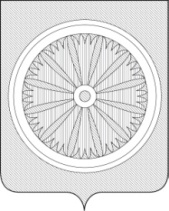 Кемеровская область – КузбассСОВЕТ НАРОДНЫХ ДЕПУТАТОВ ТАЙГИНСКОГО ГОРОДСКОГО ОКРУГАРЕШЕНИЕот 17.03.2022 № 12-нпа                       			       Тайгинский городской округО внесении изменений в решение Тайгинского городского Совета народных депутатов от 22.10.2008 № 84-нпа «О порядке предоставления гарантий осуществления полномочий лиц, замещающих муниципальные должности Тайгинского городского округа, и депутатов Совета народных депутатов Тайгинского городского округа»Руководствуясь Федеральным законом от 06.10.2003 № 131-ФЗ «Об общих принципах организации местного самоуправления в Российской Федерации», Законом Кемеровской области от 25.04.2008 № 31-ОЗ «О гарантиях осуществления полномочий лиц, замещающих муниципальные должности», Уставом муниципального образования «Тайгинский городской округ Кемеровской области – Кузбасса», Совет народных депутатов Тайгинского городского округаРЕШИЛ:1. Внести следующие изменения в решение Совета Тайгинского городского Совета народных депутатов от 22.10.2008 № 84-нпа «О порядке предоставления гарантий осуществления полномочий лиц, замещающих муниципальные должности Тайгинского городского округа, и депутатов Совета народных депутатов Тайгинского городского округа» (далее – решение):1) пункт 1.2. части 1 статьи 2 изложить в следующей редакции: «1.2. На прием в первоочередном порядке должностными лицами органов государственной власти Кемеровской области - Кузбасса, местного самоуправления, расположенных на территории Тайгинского городского округа.»;2) пункт 1.7. части 1 статьи 2 изложить в следующей редакции: «1.7. В случае обращения депутата в органы государственной власти Кемеровской области - Кузбасса, органы местного самоуправления получить ответ на поставленные вопросы в соответствии с компетенцией указанных органов не позднее 30 дней со дня получения указанными органами такого обращения либо в иной срок, согласованный с указанными органами.»;3) пункт 3 статьи 3 изложить в следующей редакции:«3. Ежемесячная компенсация для депутата Совета народных депутатов Тайгинского городского округа устанавливается в размере до 0,5 минимального размера оплаты труда и включает в себя возмещение расходов:в размере 0,3 минимального размера оплаты труда за участие в очередных заседаниях Совета народных депутатов Тайгинского городского округа;в размере 0,1 минимального размера оплаты труда за участие во внеочередных заседаниях Совета народных депутатов Тайгинского городского округа, в случае, если заседание проводится очно (при проведении внеочередного заседания методом опроса – компенсация не выплачивается);в размере 0,1 минимального размера оплаты труда за участие в заседании координационного совета, постоянных депутатских комиссиях;в размере 0,1 минимального размера оплаты труда за участие в депутатских и публичных слушаниях.В случае, если заседание Совета и слушания назначены на одну дату, компенсация выплачивается по одной из позиций. Размер минимальной оплаты труда определяется в соответствии со статьей 1 Федерального закона «О минимальном размере оплаты труда».».2. Опубликовать настоящее решение в «Сборнике правовых актов Совета народных депутатов Тайгинского городского округа», газете «Тайгинский рабочий», разместить на официальном сайте Совета народных депутатов Тайгинского городского округа.3. Настоящее решение вступает в силу после его официального опубликования. Председатель Совета народных                     Глава Тайгинского городскогодепутатов Тайгинского городского                   округаокруга_________________В.М. Басманов               ___________ М.Е. ТеремецкийИсп. Вахмянина Н.С.